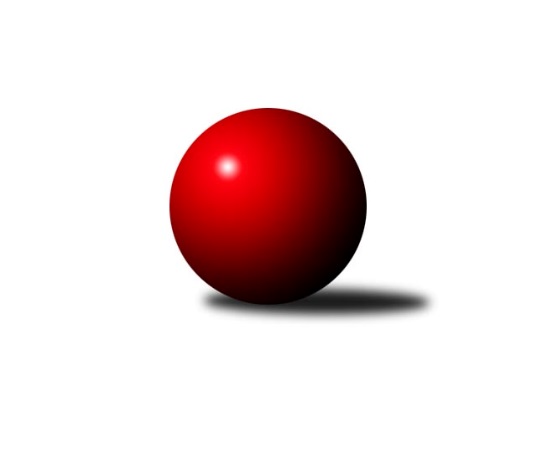 Č.5Ročník 2018/2019	25.5.2024 1.KLD B 2018/2019Statistika 5. kolaTabulka družstev:		družstvo	záp	výh	rem	proh	skore	sety	průměr	body	plné	dorážka	chyby	1.	SKK Primátor Náchod	4	4	0	0	14.0 : 2.0 	(31.5 : 16.5)	1617	8	1094	523	14.3	2.	SKK Hořice	4	3	0	1	13.0 : 3.0 	(35.5 : 12.5)	1654	6	1099	555	17	3.	TJ Lokomotiva Trutnov	4	2	0	2	9.0 : 7.0 	(24.5 : 23.5)	1540	4	1048	492	23.3	4.	KK Kosmonosy	4	1	0	3	3.0 : 13.0 	(16.0 : 32.0)	1480	2	1038	443	31.8	5.	SKK Vrchlabí	4	0	0	4	1.0 : 15.0 	(12.5 : 35.5)	1497	0	1028	469	30.3Tabulka doma:		družstvo	záp	výh	rem	proh	skore	sety	průměr	body	maximum	minimum	1.	SKK Hořice	2	2	0	0	8.0 : 0.0 	(21.0 : 3.0)	1638	4	1677	1598	2.	SKK Primátor Náchod	2	2	0	0	6.0 : 2.0 	(14.0 : 10.0)	1595	4	1648	1542	3.	TJ Lokomotiva Trutnov	2	1	0	1	4.0 : 4.0 	(10.5 : 13.5)	1592	2	1606	1578	4.	KK Kosmonosy	2	1	0	1	3.0 : 5.0 	(10.0 : 14.0)	1488	2	1491	1485	5.	SKK Vrchlabí	2	0	0	2	0.0 : 8.0 	(6.5 : 17.5)	1509	0	1547	1471Tabulka venku:		družstvo	záp	výh	rem	proh	skore	sety	průměr	body	maximum	minimum	1.	SKK Primátor Náchod	2	2	0	0	8.0 : 0.0 	(17.5 : 6.5)	1628	4	1629	1626	2.	SKK Hořice	2	1	0	1	5.0 : 3.0 	(14.5 : 9.5)	1663	2	1689	1636	3.	TJ Lokomotiva Trutnov	2	1	0	1	5.0 : 3.0 	(14.0 : 10.0)	1514	2	1517	1511	4.	SKK Vrchlabí	2	0	0	2	1.0 : 7.0 	(6.0 : 18.0)	1491	0	1492	1490	5.	KK Kosmonosy	2	0	0	2	0.0 : 8.0 	(6.0 : 18.0)	1476	0	1512	1440Tabulka podzimní části:		družstvo	záp	výh	rem	proh	skore	sety	průměr	body	doma	venku	1.	SKK Primátor Náchod	4	4	0	0	14.0 : 2.0 	(31.5 : 16.5)	1617	8 	2 	0 	0 	2 	0 	0	2.	SKK Hořice	4	3	0	1	13.0 : 3.0 	(35.5 : 12.5)	1654	6 	2 	0 	0 	1 	0 	1	3.	TJ Lokomotiva Trutnov	4	2	0	2	9.0 : 7.0 	(24.5 : 23.5)	1540	4 	1 	0 	1 	1 	0 	1	4.	KK Kosmonosy	4	1	0	3	3.0 : 13.0 	(16.0 : 32.0)	1480	2 	1 	0 	1 	0 	0 	2	5.	SKK Vrchlabí	4	0	0	4	1.0 : 15.0 	(12.5 : 35.5)	1497	0 	0 	0 	2 	0 	0 	2Tabulka jarní části:		družstvo	záp	výh	rem	proh	skore	sety	průměr	body	doma	venku	1.	SKK Vrchlabí	0	0	0	0	0.0 : 0.0 	(0.0 : 0.0)	0	0 	0 	0 	0 	0 	0 	0 	2.	SKK Primátor Náchod	0	0	0	0	0.0 : 0.0 	(0.0 : 0.0)	0	0 	0 	0 	0 	0 	0 	0 	3.	TJ Lokomotiva Trutnov	0	0	0	0	0.0 : 0.0 	(0.0 : 0.0)	0	0 	0 	0 	0 	0 	0 	0 	4.	KK Kosmonosy	0	0	0	0	0.0 : 0.0 	(0.0 : 0.0)	0	0 	0 	0 	0 	0 	0 	0 	5.	SKK Hořice	0	0	0	0	0.0 : 0.0 	(0.0 : 0.0)	0	0 	0 	0 	0 	0 	0 	0 Zisk bodů pro družstvo:		jméno hráče	družstvo	body	zápasy	v %	dílčí body	sety	v %	1.	František Hejna 	SKK Primátor Náchod  	4	/	4	(100%)	10.5	/	16	(66%)	2.	Martin Zvoníček 	SKK Hořice 	3	/	3	(100%)	9	/	12	(75%)	3.	Kryštof Košťál 	SKK Hořice 	3	/	4	(75%)	12.5	/	16	(78%)	4.	Ondřej Černý 	SKK Hořice 	3	/	4	(75%)	12	/	16	(75%)	5.	Filip Jirsák 	TJ Lokomotiva Trutnov  	3	/	4	(75%)	9	/	16	(56%)	6.	Jaroslav Špicner 	SKK Primátor Náchod  	2	/	3	(67%)	8	/	12	(67%)	7.	David Chaloupka 	TJ Lokomotiva Trutnov  	2	/	4	(50%)	7	/	16	(44%)	8.	Daniel Majer 	SKK Primátor Náchod  	1	/	1	(100%)	3	/	4	(75%)	9.	Šimon Fiebinger 	TJ Lokomotiva Trutnov  	1	/	1	(100%)	3	/	4	(75%)	10.	Ondřej Duchoň 	SKK Hořice 	1	/	1	(100%)	2	/	4	(50%)	11.	Mikuláš Martinec 	SKK Primátor Náchod  	1	/	1	(100%)	2	/	4	(50%)	12.	Denis Hofman 	SKK Primátor Náchod  	1	/	2	(50%)	5	/	8	(63%)	13.	Adam Holý 	TJ Lokomotiva Trutnov  	1	/	2	(50%)	3.5	/	8	(44%)	14.	Anna Zlámalová 	KK Kosmonosy  	1	/	2	(50%)	3	/	8	(38%)	15.	Tereza Nováková 	KK Kosmonosy  	1	/	4	(25%)	7	/	16	(44%)	16.	Veronika Valešová 	SKK Vrchlabí  	1	/	4	(25%)	5	/	16	(31%)	17.	Lucie Dlouhá 	KK Kosmonosy  	0	/	1	(0%)	1	/	4	(25%)	18.	Michal Petráš 	KK Kosmonosy  	0	/	1	(0%)	0	/	4	(0%)	19.	Adam Svatý 	SKK Vrchlabí  	0	/	1	(0%)	0	/	4	(0%)	20.	Adéla Molnarová 	KK Kosmonosy  	0	/	2	(0%)	2	/	8	(25%)	21.	Filip Matouš 	SKK Vrchlabí  	0	/	3	(0%)	1.5	/	12	(13%)	22.	Ondřej Stránský 	SKK Vrchlabí  	0	/	4	(0%)	6	/	16	(38%)Průměry na kuželnách:		kuželna	průměr	plné	dorážka	chyby	výkon na hráče	1.	Trutnov, 1-4	1596	1063	533	18.0	(532.1)	2.	SKK Nachod, 1-4	1584	1071	512	19.3	(528.1)	3.	SKK Hořice, 1-4	1551	1050	501	26.8	(517.3)	4.	Vrchlabí, 1-4	1541	1063	477	27.0	(513.7)	5.	KK Kosmonosy, 1-6	1523	1056	466	25.5	(507.7)Nejlepší výkony na kuželnách:Trutnov, 1-4SKK Hořice	1689	2. kolo	Ondřej Černý 	SKK Hořice	574	2. koloTJ Lokomotiva Trutnov 	1606	5. kolo	Martin Zvoníček 	SKK Hořice	570	2. koloTJ Lokomotiva Trutnov 	1578	2. kolo	David Chaloupka 	TJ Lokomotiva Trutnov 	556	5. koloKK Kosmonosy 	1512	5. kolo	Kryštof Košťál 	SKK Hořice	545	2. kolo		. kolo	Adam Holý 	TJ Lokomotiva Trutnov 	541	2. kolo		. kolo	Tereza Nováková 	KK Kosmonosy 	533	5. kolo		. kolo	Filip Jirsák 	TJ Lokomotiva Trutnov 	530	5. kolo		. kolo	David Chaloupka 	TJ Lokomotiva Trutnov 	522	2. kolo		. kolo	Šimon Fiebinger 	TJ Lokomotiva Trutnov 	520	5. kolo		. kolo	Filip Jirsák 	TJ Lokomotiva Trutnov 	515	2. koloSKK Nachod, 1-4SKK Primátor Náchod 	1648	4. kolo	Martin Zvoníček 	SKK Hořice	578	4. koloSKK Hořice	1636	4. kolo	Jaroslav Špicner 	SKK Primátor Náchod 	566	4. koloSKK Primátor Náchod 	1542	1. kolo	Denis Hofman 	SKK Primátor Náchod 	561	4. koloTJ Lokomotiva Trutnov 	1511	1. kolo	Ondřej Černý 	SKK Hořice	554	4. kolo		. kolo	Filip Jirsák 	TJ Lokomotiva Trutnov 	521	1. kolo		. kolo	František Hejna 	SKK Primátor Náchod 	521	4. kolo		. kolo	Jaroslav Špicner 	SKK Primátor Náchod 	517	1. kolo		. kolo	František Hejna 	SKK Primátor Náchod 	515	1. kolo		. kolo	David Chaloupka 	TJ Lokomotiva Trutnov 	512	1. kolo		. kolo	Denis Hofman 	SKK Primátor Náchod 	510	1. koloSKK Hořice, 1-4SKK Hořice	1677	1. kolo	Martin Zvoníček 	SKK Hořice	601	1. koloSKK Hořice	1598	3. kolo	Ondřej Černý 	SKK Hořice	571	3. koloSKK Vrchlabí 	1492	1. kolo	Ondřej Černý 	SKK Hořice	559	1. koloKK Kosmonosy 	1440	3. kolo	Ondřej Stránský 	SKK Vrchlabí 	555	1. kolo		. kolo	Ondřej Duchoň 	SKK Hořice	518	3. kolo		. kolo	Kryštof Košťál 	SKK Hořice	517	1. kolo		. kolo	Tereza Nováková 	KK Kosmonosy 	514	3. kolo		. kolo	Kryštof Košťál 	SKK Hořice	509	3. kolo		. kolo	Filip Matouš 	SKK Vrchlabí 	500	1. kolo		. kolo	Anna Zlámalová 	KK Kosmonosy 	493	3. koloVrchlabí, 1-4SKK Primátor Náchod 	1629	5. kolo	Ondřej Stránský 	SKK Vrchlabí 	565	3. koloSKK Vrchlabí 	1547	5. kolo	František Hejna 	SKK Primátor Náchod 	563	5. koloTJ Lokomotiva Trutnov 	1517	3. kolo	Mikuláš Martinec 	SKK Primátor Náchod 	547	5. koloSKK Vrchlabí 	1471	3. kolo	Ondřej Stránský 	SKK Vrchlabí 	538	5. kolo		. kolo	Filip Jirsák 	TJ Lokomotiva Trutnov 	533	3. kolo		. kolo	David Chaloupka 	TJ Lokomotiva Trutnov 	532	3. kolo		. kolo	Daniel Majer 	SKK Primátor Náchod 	519	5. kolo		. kolo	Veronika Valešová 	SKK Vrchlabí 	505	5. kolo		. kolo	Filip Matouš 	SKK Vrchlabí 	504	5. kolo		. kolo	Adam Svatý 	SKK Vrchlabí 	459	3. koloKK Kosmonosy, 1-6SKK Primátor Náchod 	1626	2. kolo	František Hejna 	SKK Primátor Náchod 	555	2. koloKK Kosmonosy 	1491	4. kolo	Tereza Nováková 	KK Kosmonosy 	547	4. koloSKK Vrchlabí 	1490	4. kolo	Jaroslav Špicner 	SKK Primátor Náchod 	536	2. koloKK Kosmonosy 	1485	2. kolo	Denis Hofman 	SKK Primátor Náchod 	535	2. kolo		. kolo	Ondřej Stránský 	SKK Vrchlabí 	528	4. kolo		. kolo	Tereza Nováková 	KK Kosmonosy 	517	2. kolo		. kolo	Anna Zlámalová 	KK Kosmonosy 	498	2. kolo		. kolo	Anna Zlámalová 	KK Kosmonosy 	498	4. kolo		. kolo	Filip Matouš 	SKK Vrchlabí 	491	4. kolo		. kolo	Veronika Valešová 	SKK Vrchlabí 	471	4. koloČetnost výsledků:	4.0 : 0.0	3x	3.0 : 1.0	3x	0.0 : 4.0	4x